UNICO NATIONALKansas City Chapter, Inc.January 9, 2024Dear School Counselor:Each year the UNICO-Kansas City Chapter awards scholarships to metropolitan Kansas City area high school seniors.  UNICO’s major 2024 scholarship is a one-time year award totaling $3,000 to a graduate of Italian-American heritage who will be attending college next fall.  Last year UNICO – Kansas City Chapter awarded $50,000+ to worthy high school seniors.The criteria for selection by the Scholarship Committee is equally weighted between scholastic achievements, community service, and financial need. Additional smaller scholarships will also be awarded. Please visit the UNICO website, www.unicokc.org, for more information and a copy of the application.Enclosed you will find the UNICO Scholarship application form.  Please forward this application to qualified candidates.  Completed scholarship applications must be postmarked by Monday, March 4, 2024 to be considered for selection.  Please mail completed scholarship applications to:		Dave “Capuano” Sullivan		1522 Holmes Street		Kansas City, Missouri 64108If you have any questions or need additional forms please give me a call at 816-461-0201 (work), 816-739-1707 (cell), or visit our website at www.UNICOKC.org.Respectfully,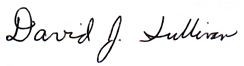 David J. SullivanUNICO Scholarship ChairmanEnclosure“SERVICE ABOVE SELF”Unity   Neighborliness   Integrity   Charity   Opportunity